Fa’side Area PartnershipInvites you to ourANNUAL PUBLIC MEETING7th November 2017 at 7pmRoss High School, Assembly Hall 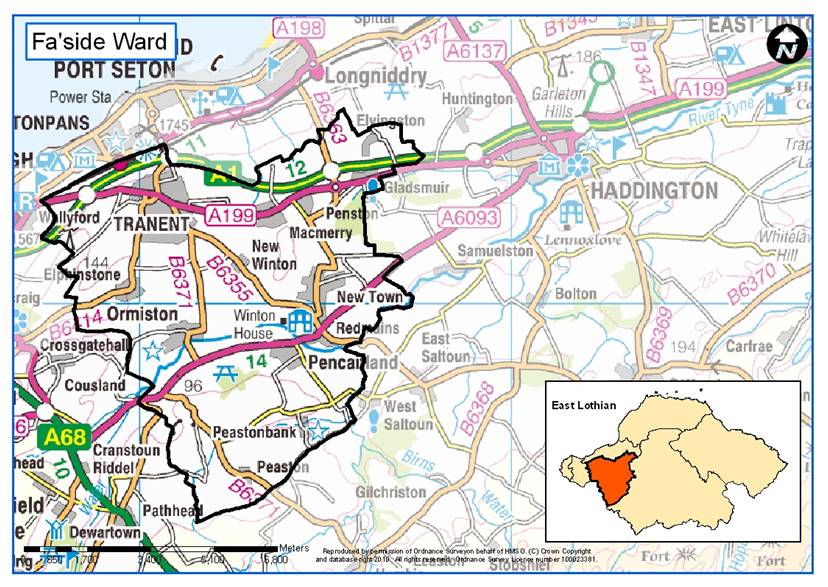 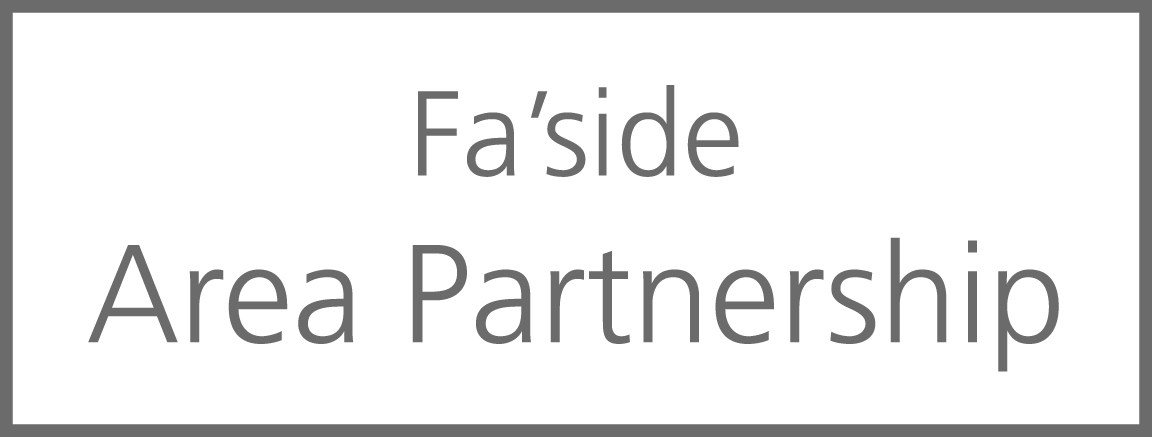 CALLING ALL FA’SIDE RESIDENTS “A chance for you to find out what the Area Partnership has achieved and to have a say in our priorities for the future”For more information on the Area Partnership go to www.eastlothian.gov.uk/ or contact us at Fa’side-AP@eastlothian.gov.uk or on 01620 827871